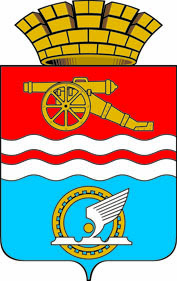 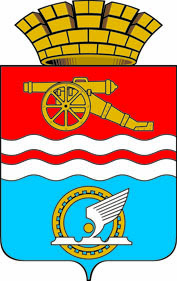 СВЕРДЛОВСКАЯ ОБЛАСТЬОРГАН МЕСТНОГО САМОУПРАВЛЕНИЯ «КОМИТЕТ ПО УПРАВЛЕНИЮ ИМУЩЕСТВОМ  КАМЕНСК-УРАЛЬСКОГО ГОРОДСКОГО ОКРУГА»П Р И К А Зот 15.12.2020 № 880О внесении изменений в приказ органа местного самоуправления «Комитет по управлению имуществом города Каменска-Уральского» от 29.01.2019 № 69 «Об утверждении Порядка осуществления бюджетных полномочий главным администратором (администраторами) доходов бюджета муниципального образования город Каменск-Уральский»Во исполнение статьи 160.1 Бюджетного кодекса Российской Федерации, постановления Администрации города Каменска – Уральского от 17.01.2019      № 27 «О порядке осуществления бюджетных полномочий главных администраторов (администраторов) доходов бюджета муниципального образования город каменск-уральский и закреплении за ними источников доходов бюджета муниципального образования город Каменск-Уральский», орган местного самоуправления «Комитет по управлению имуществом города Каменска-Уральского»ПРИКАЗЫВАЕТ:1. Внести изменения в приказ органа местного самоуправления «Комитет по управлению имуществом города Каменска – Уральского» от 29.01.2019          № 69 «Об утверждении Порядка осуществления бюджетных полномочий главным администратором (администраторами) доходов бюджета муниципального образования город Каменск-Уральский» (в редакции приказов органа местного самоуправления «Комитет по управлению имуществом города Каменска-Уральского» от 26.06.2019 № 680, от 26.12.2019 № 1299, от 15.01.2020 № 13, от 28.01.2020 № 42) (далее – Приказ):1) наименование приказа изложить в следующей редакции:«Об утверждении Порядка осуществления бюджетных полномочий главным администратором (администраторами) доходов бюджета муниципального образования Каменск-Уральского городского округа»;2) пункт 1 Приказа изложить в следующей редакции:«1. Утвердить Порядок осуществления органом местного самоуправления «Комитет по управлению имуществом Каменск-Уральского городского округа» полномочий главного администратора доходов бюджета муниципального образования Каменск-Уральского городского округа Свердловской области, казенными учреждениями «Санитарно-технологическая пищевая лаборатория» и «Управление муниципальным жилищным фондом» бюджетных полномочий администраторов доходов бюджета муниципального образования Каменск-Уральского городского округа Свердловской области (Приложение № 1)»;3) изложить приложение № 2 к Приказу «Перечень источников доходов бюджета муниципального образования город Каменск-Уральский, закрепляемых за главными администраторами доходов бюджета муниципального образования город Каменск-Уральский» в новой редакции, согласно приложению № 2 к настоящему приказу;4) изложить приложение № 3 к Приказу «Перечень источников доходов бюджета муниципального образования город Каменск-Уральский, закрепляемых за администраторами доходов бюджета муниципального образования город Каменск-Уральский» в новой редакции, согласно приложению № 3 к настоящему приказу.2. Внести в Порядок осуществления бюджетных полномочий главным администратором (администраторами) доходов бюджета муниципального образования город Каменск-Уральский, утвержденный Приказом (далее – Порядок), следующие изменения:1) наименование Порядка изложить в следующей редакции: «Порядок осуществления органом местного самоуправления «Комитет по управлению имуществом Каменск-Уральского городского округа» полномочий главного администратора доходов бюджета муниципального образования Каменск-Уральского городского округа Свердловской области, казенными учреждениями «Санитарно-технологическая пищевая лаборатория» и «Управление муниципальным жилищным фондом» бюджетных полномочий администраторов доходов бюджета муниципального образования Каменск-Уральского городского округа Свердловской области»;2) изложить приложение № 1 к Порядку «Оценка доходных источников, администрируемых главными администраторами доходов бюджета муниципального образования город Каменск-Уральский» в новой редакции, согласно приложению № 4 к настоящему приказу;3) изложить приложение № 2 к Порядку «Информация главного администратора доходов бюджета о суммах признанной администраторами безнадежной к взысканию задолженности по неналоговым доходам, подлежащим зачислению в бюджет муниципального образования город Каменск-Уральский, и ее списании» в новой редакции, согласно приложению № 5 к настоящему приказу;4) изложить приложение № 3 к Порядку «Информация главного администратора доходов бюджета о направлении извещений о начислениях в государственную информационную систему о государственных и муниципальных платежах по закрепленным доходным источникам бюджета муниципального образования город Каменск-Уральский» в новой редакции, согласно приложению № 6 к настоящему приказу;5) изложить приложение № 4 к Порядку «Информация главного администратора о суммах невыясненных поступлений, зачисляемых в бюджет муниципального образования город Каменск-Уральский, их уточнении, а также об остатках неуточненных невыясненных поступлений, зачисляемых в бюджет муниципального образования город Каменск-Уральский» в новой редакции, согласно приложению № 7 к настоящему приказу;3. Признать утратившими силу приказы органа местного самоуправления «Комитет по управлению имуществом города Каменска-Уральского»:1) от 26.06.2019 № 680 «О внесении изменений в приказ органа местного самоуправления «Комитет по управлению имуществом города Каменска-Уральского» от 29.01.2019 № 69 «Об утверждении Порядка осуществления бюджетных полномочий главным администратором (администраторами) доходов бюджета муниципального образования город Каменск-Уральский»; 2) от 26.12.2019 № 1299 «О внесении изменений в приказ органа местного самоуправления «Комитет по управлению имуществом города Каменска-Уральского» от 29.01.2019 № 69 «Об утверждении Порядка осуществления бюджетных полномочий главным администратором (администраторами) доходов бюджета муниципального образования город Каменск-Уральский»;  3) от 15.01.2020 № 13 «О внесении изменений в приказ органа местного самоуправления «Комитет по управлению имуществом города Каменска-Уральского» от 29.01.2019 № 69 «Об утверждении Порядка осуществления бюджетных полномочий главным администратором (администраторами) доходов бюджета муниципального образования город Каменск-Уральский»;4) от 28.01.2020 № 42 «О внесении изменений в приказ органа местного самоуправления «Комитет по управлению имуществом города Каменска-Уральского» от 29.01.2019 № 69 «Об утверждении Порядка осуществления бюджетных полномочий главным администратором (администраторами) доходов бюджета муниципального образования город Каменск-Уральский».4. Разместить настоящий приказ на официальном сайте органа местного самоуправления «Комитет по управлению имуществом Каменск – Уральского городского округа».5. Настоящий приказ вступает в силу с 01.01.2021 года.6. Контроль за исполнением настоящего приказа возложить на начальника финансового – экономического отдела Овсянникову Т.В.Председатель Комитета					                      А.С. ЗубаревПриложение № 1к приказу органа местного самоуправления «Комитет по управлению имуществом Каменск-Уральского городского округа» от 15.12 2020 № 880Приложение № 1«УТВЕРЖДЕН»приказом органа местного самоуправления «Комитет по управлению имуществом Каменск-Уральского городского округа» от 29.01.2019 № 69ПОРЯДОКосуществления органом местного самоуправления «Комитет по управлению имуществом Каменск-Уральского городского округа» полномочий главного администратора доходов бюджета муниципального образования Каменск-Уральского городского округа Свердловской области, казенными учреждениями «Санитарно-технологическая пищевая лаборатория» и «Управление муниципальным жилищным фондом» бюджетных полномочий администраторов доходов бюджета муниципального образования Каменск-Уральского городского округа Свердловской областиПорядок осуществления бюджетных полномочий органом местного самоуправления «Комитет по управлению имуществом Каменск-Уральского городского округа» (далее по тексту – Комитет) главного администратора доходов бюджета муниципального образования Каменск-Уральский городской округ Свердловской области и муниципальными казенными учреждениями «Санитарно-технологическая пищевая лаборатория» и «Управление муниципальным жилищным фондом» (далее по тексту – казенные учреждения) полномочий администраторов доходов бюджета муниципального образования Каменск-Уральского городского округа Свердловской области (далее – местный бюджет) разработан в соответствии с Бюджетным кодексом Российской Федерации и регулирует процедуру осуществления ими бюджетных полномочий.В настоящем Порядке под главным администратором доходов местного бюджета понимается определенный решением Городской Думы Каменск-Уральского городского округа о бюджете на соответствующий финансовый год и плановый период орган местного самоуправления муниципального образования Каменск-Уральского городского округа Свердловской области (далее по тексту - ОМС), имеющий в своем ведении администраторов доходов местного бюджета. Администраторами доходов местного бюджета являются муниципальные казенные учреждения, находящиеся в ведении ОМС.В соответствии с бюджетным законодательством Комитет осуществляет следующие бюджетные полномочия:1) формирует и утверждает перечни подведомственных им администраторов доходов местного бюджета;2) формирует и представляет в функциональный орган администрации Каменск-Уральского городского округа Финансово-бюджетное управление (далее - Финансово-бюджетное управление) следующие документы:- прогноз поступления доходов местного бюджета в сроки и по форме, установленным Финансово-бюджетным управлением (ежеквартально до 10-го числа месяца, предшествующего первому месяцу квартала, проектировки поступлений с помесячной разбивкой на очередной квартал (10 марта, 10 июня, 10 сентября, 10 декабря));- обоснование прогноза поступления доходов местного бюджета, формы, порядок формирования и представление которых устанавливается Финансово-бюджетным управлением;- аналитические материалы по исполнению бюджета в части доходов местного бюджета, установленные Финансово-бюджетным управлением;- сведения, необходимые для составления проекта местного бюджета;- сведения для составления и ведения кассового плана, в сроки, установленные нормативными правовыми актами Финансово-бюджетного управления;- предоставляет информацию в соответствии с Приложением 1 к настоящему порядку, в следующие сроки: за первый квартал, первое полугодие, 9 месяцев года, за год - не позднее 15 числа месяца, следующего за истекшим периодом (15 апреля, 15 июля, 15 октября, 15 января);- предоставляет информацию в соответствии с Приложениями 2, 3, 4, к настоящему Порядку, в следующие сроки: ежемесячно до 10 числа, следующего за истекшим месяцем, нарастающим итогом (за январь, за 2 месяца и т.д). По итогам финансового года Приложения 2, 3, 4 предоставляются не позднее 15 января;- иные документы необходимые для исполнения бюджетного процесса в соответствии с бюджетным законодательством и муниципальными нормативными правовыми актами, регулирующими бюджетные правоотношения;3) формирует и представляет бюджетную отчетность Комитета по формам и в сроки, установленные законодательством Российской Федерации;4) ведет реестр источников доходов местного бюджета по закрепленным за ним источникам доходов на основании перечня источников доходов бюджетов бюджетной системы Российской Федерации;5) утверждает методику прогнозирования поступлений доходов в местный бюджет в соответствии с общими требованиями к такой методике, установленными Правительством Российской Федерации;6) принимает нормативные правовые акты о наделении своих подведомственных администраторов полномочиями администратора доходов местного бюджета и о порядке осуществления ими администрирования доходов местного бюджета; доводит вышеуказанные нормативные правовые акты до подведомственных администраторов доходов местного бюджета не позднее 5 рабочих дней после их принятия, а также представляют соответствующие нормативные правовые акты в Финансово-бюджетное управление не позднее 3 рабочих дней после их принятия;7) осуществляет иные бюджетные полномочия, установленные Бюджетным кодексом Российской Федерации и принимаемыми в соответствии с ним нормативными правовыми актами (муниципальными нормативными правовыми актами), регулирующими бюджетные правоотношения, в том числе:- проводит мониторинг, анализ и прогнозирование поступлений средств в местный бюджет из соответствующего доходного источника;-	осуществляет финансовый контроль за подведомственными администраторами доходов местного бюджета по осуществлению ими функций администрирования доходов местного бюджета;- предоставляет подведомственным администраторам доходов местного бюджета (плательщикам при их обращении) информацию о реквизитах счета №40101 «Доходы, распределяемые органами Федерального казначейства между уровнями бюджетной системы Российской Федерации», о правилах оформления расчетных документов на перечисление платежей в местный бюджет, значениях ИНН, КПП, наименовании администратора доходов, кодах бюджетной классификации по администрируемым поступлениям и базовом значении кода ОКАТО.4. Порядок взаимодействия между структурными подразделениями (отделами) Комитета, как главного администратора доходов бюджета муниципального образования Каменск-Уральского городского округа Свердловской области:Информация об актуальных начислениях и поступлениях предоставляется начальниками отделов (отдел по земле, отдел по недвижимости, финансово-экономический отдел), координирующими вопросы расчетов по администрируемым доходам в виде отчетов по начислениям и поступлениям денежных средств в разрезе плательщиков и договоров за подписью специалистов и начальника соответствующего отдела до 7 числа месяца следующего за отчетным;Отчет должен содержать выверенную, актуальную и достоверную информацию о дебиторской и кредиторской задолженности по администрируемым доходам;На основании указанной информации главный специалист финансово-экономического отдела, отвечающий за бюджетный учет отражает в бухгалтерском учете информацию о начислениях по администрируемым доходам, а также дебиторской и кредиторской задолженности путем формирования бухгалтерской справки, одновременно сверяет данные о поступлениях, отраженных в Отчете по начислениям и поступлениям денежных средств в разрезе плательщиков и договоров с данными предоставленными Управлением Федерального казначейства по Свердловской области.В случае установления расхождений между данными специалистов, предоставивших информацию по поступлениям и данными Управления Федерального казначейства по Свердловской области главным специалистом финансово-экономического отдела формируется служебная записка на имя председателя Комитета об устранении расхождений и приведении сумм поступлений в отчете по начислениям и поступлениям денежных средств в разрезе плательщиков и договоров в соответствие данным Управления Федерального казначейства по Свердловской области в разрезе кодов дохода.После поступления служебной записки, специалисты отделов за которыми закреплено ведение расчетов по доходам, самостоятельно производят уточнения платежей либо оформляют служебной запиской поручения на уточнения платежей с указанием всех реквизитов платежных документов, требуемых уточнения.После проведения уточнения предоставляется уточненный отчет по начислениям и поступлениям денежных средств в разрезе плательщиков и договоров в соответствии с действующим порядком, который подлежит повторной сверке с данными Управления Федерального казначейства по Свердловской области.5. В соответствии с бюджетным законодательством администраторы доходов местного бюджета, в отношении закрепленных за ними источников доходов местного бюджета осуществляют следующие бюджетные полномочия: 1) начисление, учет и контроль за правильностью исчисления, полнотой и своевременностью осуществления платежей в местный бюджет, пеней и штрафов по ним;2) взыскание задолженности по платежам в местный бюджет, пеней и штрафов;3) принятие решений о возврате излишне уплаченных (взысканных) платежей в местный бюджет, пеней и штрафов, а также процентов за несвоевременное осуществление такого возврата и процентов, начисленных на излишне взысканные суммы, и представление поручений в органы Федерального казначейства для осуществления возврата в порядке, установленном Министерством финансов Российской Федерации;4) принятие решения о зачете (уточнении) платежей в бюджеты бюджетной системы Российской Федерации и представление уведомлений в органы Федерального казначейства;5) в случае и порядке, установленных главным администратором доходов местного бюджета, формирование и предоставление главному администратору доходов местного бюджета сведений и бюджетной отчетности, необходимых для осуществления полномочий главного администратора доходов местного бюджета; 6) предоставление информации, необходимой для уплаты денежных средств физическими и юридическими лицами за государственные и муниципальные услуги, а также иных платежей, являющихся источниками формирования доходов бюджетов бюджетной системы Российской Федерации, в Государственную информационную систему о государственных и муниципальных платежах (далее – ГИС ГМП) в соответствии с порядком, установленным Федеральным законом от 27 июля 2010 года № 210-ФЗ «Об организации предоставления государственных и муниципальных услуг»;7) принятие решения о признании безнадежной к взысканию задолженности по платежам в местный бюджет;8) осуществление иных бюджетных полномочий администратора доходов местного бюджета в соответствии с действующим законодательством.   6. Администраторы доходов местного бюджета (казенные учреждения) предоставляют главному администратору следующие сведения:1) прогноз поступления доходов местного бюджета по форме, установленной функциональным органом администрации Каменск-Уральского городского округа Финансово-бюджетным управлением (ежеквартально до 5-го числа месяца, предшествующего первому месяцу квартала, проектировки поступлений с помесячной разбивкой на очередной квартал (5 марта, 5 июня, 5 сентября, 5 декабря);2) информацию в соответствии с Приложением № 1 к настоящему Порядку в следующие сроки: за первый квартал, первое полугодие, 9 месяцев года, за год - не позднее 10 числа месяца, следующего за истекшим периодом (10 апреля, 10 июля, 10 октября, 10 января);3) информацию в соответствии с Приложениями № 2, 3, 4 к настоящему Порядку ежемесячно до 5 числа месяца, следующего за истекшим месяцем, нарастающим итогом (за январь, за 2 месяца и т.д). По итогам финансового года Приложения № 2, 3, 4 предоставляются не позднее 10 января;4) иные сведения и информацию, необходимые для осуществления Комитетом полномочий главного администратора доходов местного бюджета.Сведения для формирования бюджетной отчетности, представляемой в функциональный орган администрации Каменск-Уральского городского округа Финансово-бюджетное управление, направляются посредством программного обеспечения «Свод-Смарт» по формам и в сроки, установленные законодательством Российской Федерации; Иные сведения и информация, необходимые для осуществления полномочий главного администратора доходов местного бюджета, направляются в электронном виде или в бумажном варианте по формам и в сроки, указанные в пункте 5 настоящего порядка.      7. Заполнение и отражение в бюджетном учете первичных документов по администрируемым доходам местного бюджета осуществляется администраторами доходов местного бюджета на основании документов, представленных территориальным органом Федерального казначейства:1) выписки и приложения к выписке из лицевого счета администратора доходов бюджета с приложением расчетных документов;2) отчета о состоянии лицевого счета администратора доходов бюджета.8.  Администраторы доходов местного бюджета ежемесячно производят сверку отчетных данных бюджетного учета администрируемых доходов местного бюджета с информацией о поступлениях в местный бюджет, предоставляемой территориальным органом Федерального казначейства.9. Для уточнения невыясненных поступлений лицом, на которого распоряжением (приказом) администратора доходов местного бюджета возложены обязанности по уточнению невыясненных поступлений, в срок не превышающий 20 рабочих дней со дня получения из Управления Федерального казначейства по Свердловской области запроса на выяснение принадлежности платежа, формируется и представляется в территориальный орган Федерального казначейства   уведомление  об   уточнении  вида   и   принадлежности   платежа (форма 0531809).10. В случае принудительного взыскания с плательщика платежей, своевременно не поступивших в местный бюджет, администраторы доходов местного бюджета направляют исполнительные документы в суд или в территориальный орган Федеральной службы судебных приставов. Одновременно направляется информация о реквизитах получателя платежа, необходимая для заполнения платежного документа в соответствии с нормативными правовыми актами Министерства финансов Российской Федерации: значения ИНН, КПП, наименование получателя платежа, сведения о реквизитах счета для зачисления платежа в доход бюджета муниципального образования город Каменск-Уральский (номер счета, БИК и наименование банка, корреспондентский счет банка получателя), код ОКТМО (код муниципального образования в соответствии с Общероссийским классификатором территорий муниципальных образований), код бюджетной классификации согласно администрируемым источникам доходов местного бюджета, УИН - уникальный идентификатор начисления.11. Администраторы доходов местного бюджета обеспечивают своевременное и полное предоставление в ГИС ГМП информации, необходимой для уплаты всех администрируемых платежей, являющихся источниками формирования доходов местного бюджета, в соответствии с порядком, установленным Федеральным законом от 27 июля 2010 года № 210-ФЗ «Об организации предоставления государственных и муниципальных услуг».Председатель Комитета							А.С. ЗубаревПереченьисточников доходов бюджета муниципального образования город Каменск-Уральский, закрепляемых за главными администраторами доходов бюджета муниципального образования Каменск-Уральского городского округа Свердловской областиИсточники доходов бюджета муниципального образования город Каменск-Уральский, закрепляемые за администраторами доходов бюджета муниципального образования Каменск-Уральского городского округа Свердловской областиОценкадоходных источников, администрируемых главными администраторами доходов бюджетамуниципального образования Каменск-Уральского городского округа Свердловской области____________________________________________________(наименование главного администратора)за _______________________________20____ год(отчетный период отчетного года и текущего года: 1 квартал, полугодие, 9 месяцев, год)В соответствии со статьей 6 Бюджетного кодекса Российской Федерации:текущий финансовый год - год, в котором осуществляется исполнение бюджета, составление и рассмотрение проекта бюджета на очередной финансовый год;отчетный финансовый год - год, предшествующий текущему финансовому годуИНФОРМАЦИЯглавного администратора доходов бюджета о суммах признанной администраторами безнадежной к взысканиюзадолженности по неналоговым доходам, подлежащим зачислению в бюджет муниципального образованияКаменск-Уральского городского округа Свердловской области, и ее списанииза _________________________ 20__ года(ежемесячно, нарастающим итогом)ИНФОРМАЦИЯглавного администратора доходов бюджета______________________________________________(наименование главного администратора)о направлении извещений о начислениях в государственную информационную систему о государственных и муниципальных платежах по закрепленным доходным источникам бюджета муниципального образования Каменск-Уральского городского округа Свердловской областиза _______________________________ 20__ года(ежемесячно, нарастающим итогом)ИНФОРМАЦИЯ главного администратора_____________________________(наименование)о суммах невыясненных поступлений, зачисляемых в бюджетмуниципального образования Каменск-Уральского городского округа Свердловской области,их уточнении, а также об остатках неуточненных невыясненных поступлений, зачисляемых в бюджетмуниципального образования Каменск-Уральского городского округа Свердловской областиза ___________________ 20__ года(ежемесячно, нарастающим итогом)Приложение № 2к приказу органа местного самоуправления «Комитет по управлению имуществом Каменск-Уральского городского округа» от 15.12 2020 № 880Приложение № 2к приказу органа местного самоуправления «Комитет по управлению имуществом Каменск-Уральского городского округа» от 29.01.2019г. № 69 Код бюджетной классификации доходов  
бюджета муниципального образования Каменск-Уральского городского округа Свердловской областиНаименование главного администратора   
доходов городского бюджета муниципального образования Каменск-Уральского городского округа Свердловской областиНаименование нормативного правового акта, являющегося основанием для администрирования данного вида бюджетаорган местного самоуправления «Комитет по управлению имуществом Каменск-Уральского городского округа»ИНН 6612001428 КПП 66120100190211101040040000120Доходы в виде прибыли, приходящейся на доли в уставных (складочных) капиталах хозяйственных товариществ и обществ, или дивидендов по акциям, принадлежащим городским округамабз.6 п.3 статьи 41 № 145-ФЗ; абз.6 статьи 42 № 145-ФЗ;абз.5 статьи 62 145-ФЗ90211105012040001120Доходы, получаемые в виде арендной платы за земельные участки, государственная собственность на которые не разграничена и которые  расположены в границах городских округов, а также средства от продажи права на заключение договоров аренды указанных земельных участков (доходы, получаемые в виде арендной платы за земельные участки)абз.2 статьи 42 145-ФЗ;абз.12 статьи 62 145-ФЗ90211105024040001120Доходы, получаемые в виде арендной платы, а также средства от продажи права на заключение договоров аренды за земли, находящиеся в собственности городских округов (за исключением земельных участков муниципальных бюджетных и автономных учреждений) (доходы, получаемые в виде арендной платы за земельные участки)абз.33 статьи 62 № 145-ФЗ 90211105074040003120Доходы от сдачи в аренду имущества, составляющего казну городских округов (за исключением земельных участков) (доходы от сдачи в аренду объектов нежилого фонда и не являющихся памятниками истории, культуры и градостроительства)абз.1 п.3 статьи 41 № 145-ФЗ; абз.2 статьи 42 № 145-ФЗ; абз.2 статьи 62 145-ФЗ 90211105312040000120Плата по соглашениям об установлении сервитута, заключенным органами местного самоуправления городских округов, государственными или муниципальными предприятиями либо государственными или муниципальными учреждениями в отношении земельных участков, государственная собственность на которые не разграничена и которые расположены в границах городских округовабз.8 статьи 62 № 145-ФЗ90211105324040000120Плата по соглашениям об установлении сервитута, заключенным органами местного самоуправления городских округов, государственными или муниципальными предприятиями либо государственными или муниципальными учреждениями в отношении земельных участков, находящихся в собственности городских округовабз.8 статьи 62 № 145-ФЗ 90211107014040000120Доходы от перечисления части прибыли, остающейся после уплаты налогов и иных обязательных платежей муниципальных унитарных предприятий, созданных городскими округамиабз.7 статьи 42 № 145-ФЗ; абз.5 статьи 62 № 145-ФЗ90211109044040004120Прочие поступления от использования имущества, находящегося в собственности городских округов (за исключением имущества муниципальных бюджетных и автономных учреждений, а также имущества муниципальных унитарных предприятий, в том числе казенных) (плата за пользование жилыми помещениями (плата за наём) муниципального жилищного фонда)абз.1 п.3 статьи 41 № 145-ФЗ; абз.2 статьи 42 № 145-ФЗ; абз.2 статьи 62 № 145-ФЗ 90211109080040001120Плата, поступившая в рамках договора за предоставление права на размещение и эксплуатацию нестационарного торгового объекта, установку и эксплуатацию рекламных конструкций на землях или земельных участках, находящихся в собственности городских округов, и на землях или земельных участках, государственная собственность на которые не разграничена (плата по договорам на установку и эксплуатацию рекламной конструкции на землях или земельных участках, находящихся в собственности городских округов)Письмо Минфина России от 30 апреля 2020 г. № 02-05-11/36457;статья 39.33 ЗК РФ № 136-ФЗ от 25.10.2001 90211109080040002120Плата, поступившая в рамках договора за предоставление права на размещение и эксплуатацию нестационарного торгового объекта, установку и эксплуатацию рекламных конструкций на землях или земельных участках, находящихся в собственности городских округов, и на землях или земельных участках, государственная собственность на которые не разграничена (плата по договорам на установку и эксплуатацию рекламной конструкции на землях или земельных участках, государственная собственность на которые не разграничена)Письмо Минфина России от 30 апреля 2020 г. № 02-05-11/36457;статья 39.33 ЗК РФ № 136-ФЗ от 25.10.200190211109080040003120Плата, поступившая в рамках договора за предоставление права на размещение и эксплуатацию нестационарного торгового объекта, установку и эксплуатацию рекламных конструкций на землях или земельных участках, находящихся в собственности городских округов, и на землях или земельных участках, государственная собственность на которые не разграничена (плата по договорам на размещение и эксплуатацию нестационарного торгового объекта на землях или земельных участках, находящихся в собственности городских округов)Письмо Минфина России от 30 апреля 2020 г. № 02-05-11/36457 90211109080040004120Плата, поступившая в рамках договора за предоставление права на размещение и эксплуатацию нестационарного торгового объекта, установку и эксплуатацию рекламных конструкций на землях или земельных участках, находящихся в собственности городских округов, и на землях или земельных участках, государственная собственность на которые не разграничена (плата по договорам на размещение и эксплуатацию нестационарного торгового объекта на землях или земельных участках, государственная собственность на которые не разграничена)Письмо Минфина России от 30 апреля 2020 г. № 02-05-11/36457 90211204042040000120Плата за использование лесов, расположенных на землях иных категорий, находящихся в собственности городских округов, в части арендной платыабз.6 статьи 62 № 145-ФЗ 90211301994040004130Прочие доходы от оказания платных услуг (работ) получателями средств бюджетов городских округов (прочие платные услуги, оказываемые казенными муниципальными учреждениями)абз.3 п.3 статьи 41 № 145-ФЗ; абз.8 статьи 42 № 145-ФЗ; абз.4 статьи 62 № 145-ФЗ 90211302994040001130Прочие доходы от компенсации затрат бюджетов городских округов (возврат дебиторской задолженности прошлых лет)абз.4 п.3 статьи 41 № 145-ФЗ; абз.8 статьи 42 № 145-ФЗ п.2.5.6 Приказа Министерства финансов РФ №8-н от 10.10.200890211302994040007130Прочие доходы от компенсации затрат бюджетов городских округов (прочие доходы)90211401040040000410Доходы  от продажи квартир, находящихся в собственности городских округовабз.6 п.3 статьи 41 № 145-ФЗ; абз.8 статьи 42 № 145-ФЗ 90211402043040001410Доходы от реализации иного имущества, находящегося в собственности городских округов (за исключением имущества муниципальных бюджетных и автономных учреждений, а также имущества муниципальных унитарных предприятий, в том числе казенных), в части реализации основных средств по указанному имуществу (доходы от реализации объектов нежилого фонда)абз.2 п.3 статьи 41 № 145-ФЗ; абз.8 статьи 42 № 145-ФЗ;абз.3 статьи 62 145-ФЗ; 90211402043040002410Доходы от реализации иного имущества, находящегося в собственности городских округов (за исключением имущества муниципальных бюджетных и автономных учреждений, а также имущества муниципальных унитарных предприятий, в том числе казенных), в части реализации основных средств по указанному имуществу (прочие доходы от реализации иного имущества)абз.2 п.3 статьи 41 № 145-ФЗ; абз.8 статьи 42 № 145-ФЗ;абз.3 статьи 62 145-ФЗ90211406012040000430Доходы от продажи земельных участков,    государственная собственность на которые  
не разграничена и которые расположены     в границах городских округовабз.13 статьи 62 145-ФЗ90211406024040000430Доходы от продажи земельных участков, находящихся в собственности городских округов (за исключением земельных участков муниципальных  бюджетных и автономных учреждений)абз.32,34,35 статьи 62 145-ФЗ90211601074010000140Административные штрафы, установленные главой 7 Кодекса Российской Федерации об административных правонарушениях, за административные правонарушения в области охраны собственности, выявленные должностными лицами органов муниципального контроляабз.6 п.3 статьи 41 № 145-ФЗ;п.5 статьи 34 № 44-ФЗ90211607010040000140Штрафы, неустойки, пени, уплаченные в случае просрочки исполнения поставщиком (подрядчиком, исполнителем) обязательств, предусмотренных муниципальным контрактом, заключенным муниципальным органом,  казенным учреждением городского округап.5 статьи 34 № 44-ФЗ;п.6 статьи 46 № 145-ФЗ90211607030040000140Штрафы, неустойки, пени, уплаченные в соответствии с договором аренды лесного участка или договором купли-продажи лесных насаждений в случае неисполнения или ненадлежащего исполнения обязательств перед муниципальным органом (муниципальным казенным учреждением) городского округап.16 статьи 46 № 145-ФЗ90211607090040000140Иные штрафы, неустойки, пени, уплаченные в соответствии с законом или договором в случае неисполнения или ненадлежащего исполнения обязательств перед муниципальным органом, (муниципальным казенным учреждением) городского округаабз.56 статьи 6 № 145-ФЗ;абз.2 пп. д. п.2 статьи 1 № 278-ФЗ90211701040040000180Невыясненные поступления, зачисляемые в бюджеты городских округовабз.6 п.3 статьи 41 № 145-ФЗ; абз.8 статьи 42 № 145-ФЗ90211705040040000180Прочие неналоговые доходы  бюджетов городских округовабз.6 п.3 статьи 41 № 145-ФЗ; абз.8 статьи 42 № 145-ФЗ90220220299040000150Субсидии бюджетам городских округов на обеспечение мероприятий по переселению граждан из аварийного жилищного фонда, в том числе переселению граждан из аварийного жилищного фонда с учетом необходимости развития малоэтажного жилищного строительства, за счет средств, поступивших от государственной корпорации - Фонда содействия реформированию жилищно-коммунального хозяйстваПриказа Минфина России от 12.10.2020 N 236н90220220302040000150Субсидии бюджетам городских округов на обеспечение мероприятий по переселению граждан из аварийного жилищного фонда, в том числе переселению граждан из аварийного жилищного фонда с учетом необходимости развития малоэтажного жилищного строительства, за счет средств бюджетовПриказа Минфина России от 12.10.2020 N 236нПриложение № 3к приказу органа местного самоуправления «Комитет по управлению имуществом Каменск-Уральского городского округа» от 15.12 2020 № 880Приложение № 3к приказу органа местного самоуправления «Комитет по управлению имуществом Каменск-Уральского городского округа» от 29.01.2019г. № 69 Код бюджетной классификации доходов  
бюджета муниципального образования Каменск-Уральского городского округа Свердловской областиНаименование главного администратора   
доходов городского бюджета муниципального образования Каменск-Уральского городского округа Свердловской областиНаименование нормативного правового акта, являющегося основанием для администрирования данного вида бюджетаМуниципальное казенное учреждение «Управление муниципальным жилищным фондом»ИНН 6612036413 КПП 661201001	90211109044040004120Прочие поступления от использования имущества, находящегося в собственности городских округов (за исключением имущества муниципальных бюджетных и автономных учреждений, а также имущества муниципальных унитарных предприятий, в том числе казенных) (плата за пользование жилыми помещениями (плата за наём) муниципального жилищного фонда)абз.1 п.3 статьи 41 № 145-ФЗ; абз.2 статьи 42 № 145-ФЗ; абз.2 статьи 62 № 145-ФЗ 90211302994040001130Прочие доходы от компенсации затрат бюджетов городских округов (возврат дебиторской задолженности прошлых лет)абз.4 п.3 статьи 41 № 145-ФЗ; абз.8 статьи 42 № 145-ФЗ90211302994040007130Прочие доходы от компенсации затрат бюджетов городских округов (прочие доходы)абз.4 статьи 41 № 145-ФЗ 90211607010040000140Штрафы, неустойки, пени, уплаченные в случае просрочки исполнения поставщиком (подрядчиком, исполнителем) обязательств, предусмотренных муниципальным контрактом, заключенным муниципальным органом,  казенным учреждением городского округап.5 статьи 34 № 44-ФЗ;п.6 статьи 46 № 145-ФЗ90211607090040000140Иные штрафы, неустойки, пени, уплаченные в соответствии с законом или договором в случае неисполнения или ненадлежащего исполнения обязательств перед муниципальным органом (муниципальным казенным учреждением) городского округаабз.56 статьи 6 № 145-ФЗ;абз.2 пп. д. п.2 статьи 1 № 278-ФЗ90211701040040000180Невыясненные поступления, зачисляемые в бюджеты городских округовабз.6 п.3 статьи 41 № 145-ФЗ; абз.8 статьи 42 № 145-ФЗМуниципальное казенное учреждение «Санитарно-технологическая пищевая лаборатория»ИНН 6666003943 КПП 66120100190211301994040004130Прочие доходы от оказания платных услуг (работ) получателями средств бюджетов городских округов (прочие доходы от оказания платных услуг (работ) абз.3 п.3 статьи 41 № 145-ФЗ; абз.8 статьи 42 № 145-ФЗ; абз.4 статьи 62 № 145-ФЗ 90211302994040001130Прочие доходы от компенсации затрат бюджетов городских округов (возврат дебиторской задолженности прошлых лет)абз.4 п.3 статьи 41 № 145-ФЗ; абз.8 статьи 42 № 145-ФЗ90211302994040007130Прочие доходы от компенсации затрат бюджетов городских округов (прочие доходы)абз.4 статьи 41 № 145-ФЗ 90211607010040000140Штрафы, неустойки, пени, уплаченные в случае просрочки исполнения поставщиком (подрядчиком, исполнителем) обязательств, предусмотренных муниципальным контрактом, заключенным муниципальным органом,  казенным учреждением городского округап.5 статьи 34 № 44-ФЗп.6 статьи 46 № 145-ФЗ90211607090040000140Иные штрафы, неустойки, пени, уплаченные в соответствии с законом или договором в случае неисполнения или ненадлежащего исполнения обязательств перед муниципальным органом (муниципальным казенным учреждением) городского округаабз.56 статьи 6 № 145-ФЗ;абз.2 пп. д. п.2 статьи 1 № 278-ФЗ90211701040040000180Невыясненные поступления, зачисляемые в бюджеты городских округовабз.6 п.3 статьи 41 № 145-ФЗ; абз.8 статьи 42 № 145-ФЗПриложение № 4к приказу органа местного самоуправления «Комитет по управлению имуществом Каменск-Уральского городского округа» от 15.12 2020 № 880Приложение № 1к Порядку осуществления бюджетных полномочий главным администратором (администраторами) доходов бюджета муниципального образования город Каменск-Уральский, утвержденному Приказом органа местного самоуправления «Комитет по управлению имуществом Каменск-Уральского городского округа» от 29.01.2019г. № 69 Наименование доходного источникаКод бюджетной классификацииОтчетный финансовый годОтчетный финансовый годОтчетный финансовый годОтчетный финансовый годОтчетный финансовый годОтчетный финансовый годТекущий финансовый годТекущий финансовый годТекущий финансовый годТекущий финансовый годТекущий финансовый годТекущий финансовый годНаименование доходного источникаКод бюджетной классификациикассовый план отчетного периоданачислено за отчетный периодуплачено за отчетный периодсальдо на конец отчетного периодаисполнение кассового плана (%)причины образования сальдо на конец отчетного периодакассовый план отчетного периоданачислено за отчетный периодуплачено за отчетный периодсальдо на конец отчетного периодаисполнение кассового плана (%)причины образования сальдо на конец отчетного периодаПриложение № 5к приказу органа местного самоуправления «Комитет по управлению имуществом Каменск-Уральского городского округа» от 15.12 2020 № 880Приложение № 2к Порядку осуществления бюджетных полномочий главным администратором (администраторами) доходов бюджета муниципального образования город Каменск-Уральский, утвержденному Приказом органа местного самоуправления «Комитет по управлению имуществом Каменск-Уральского городского округа» от 29.01.2019 г. № 69Наименование плательщика, ИННЮридический адрес плательщикаРешение о признании безнадежной к взысканию задолженности по платежам в бюджет (номер и дата)Основание признания безнадежной к взысканию задолженности по платежам в бюджетКод бюджетной классификации, по которому задолженность по платежам в бюджет признается безнадежной к взысканиюСумма задолженности по платежам в бюджет, признанной безнадежной к взысканию (рублей)Сумма задолженности по платежам в бюджет, признанной безнадежной к взысканию (рублей)Сумма задолженности по платежам в бюджет, признанной безнадежной к взысканию (рублей)Сумма задолженности по платежам в бюджет, признанной безнадежной к взысканию (рублей)Сумма задолженности по платежам в бюджет, признанной безнадежной к взысканию (рублей)Дата списания в бюджетном (бухгалтерском) учете задолженности по платежам в бюджетДата списания в бюджетном (бухгалтерском) учете задолженности по платежам в бюджетНаименование плательщика, ИННЮридический адрес плательщикаРешение о признании безнадежной к взысканию задолженности по платежам в бюджет (номер и дата)Основание признания безнадежной к взысканию задолженности по платежам в бюджетКод бюджетной классификации, по которому задолженность по платежам в бюджет признается безнадежной к взысканиювсеговсегов том числев том числев том числеДата списания в бюджетном (бухгалтерском) учете задолженности по платежам в бюджетДата списания в бюджетном (бухгалтерском) учете задолженности по платежам в бюджетНаименование плательщика, ИННЮридический адрес плательщикаРешение о признании безнадежной к взысканию задолженности по платежам в бюджет (номер и дата)Основание признания безнадежной к взысканию задолженности по платежам в бюджетКод бюджетной классификации, по которому задолженность по платежам в бюджет признается безнадежной к взысканиювсеговсегоосновной долгпеништрафыДата списания в бюджетном (бухгалтерском) учете задолженности по платежам в бюджетДата списания в бюджетном (бухгалтерском) учете задолженности по платежам в бюджет12345667891010Приложение № 6к приказу органа местного самоуправления «Комитет по управлению имуществом Каменск-Уральского городского округа» от 15.12 2020 № 880Приложение № 3к Порядку осуществления бюджетных полномочий главным администратором (администраторами) доходов бюджета муниципального образования город Каменск-Уральский, утвержденному Приказом органа местного самоуправления «Комитет по управлению имуществом Каменск-Уральского городского округа» от 29.01.2019г. № 69 Приложение № 6к приказу органа местного самоуправления «Комитет по управлению имуществом Каменск-Уральского городского округа» от 15.12 2020 № 880Приложение № 3к Порядку осуществления бюджетных полномочий главным администратором (администраторами) доходов бюджета муниципального образования город Каменск-Уральский, утвержденному Приказом органа местного самоуправления «Комитет по управлению имуществом Каменск-Уральского городского округа» от 29.01.2019г. № 69 Приложение № 6к приказу органа местного самоуправления «Комитет по управлению имуществом Каменск-Уральского городского округа» от 15.12 2020 № 880Приложение № 3к Порядку осуществления бюджетных полномочий главным администратором (администраторами) доходов бюджета муниципального образования город Каменск-Уральский, утвержденному Приказом органа местного самоуправления «Комитет по управлению имуществом Каменск-Уральского городского округа» от 29.01.2019г. № 69 Приложение № 6к приказу органа местного самоуправления «Комитет по управлению имуществом Каменск-Уральского городского округа» от 15.12 2020 № 880Приложение № 3к Порядку осуществления бюджетных полномочий главным администратором (администраторами) доходов бюджета муниципального образования город Каменск-Уральский, утвержденному Приказом органа местного самоуправления «Комитет по управлению имуществом Каменск-Уральского городского округа» от 29.01.2019г. № 69 Приложение № 6к приказу органа местного самоуправления «Комитет по управлению имуществом Каменск-Уральского городского округа» от 15.12 2020 № 880Приложение № 3к Порядку осуществления бюджетных полномочий главным администратором (администраторами) доходов бюджета муниципального образования город Каменск-Уральский, утвержденному Приказом органа местного самоуправления «Комитет по управлению имуществом Каменск-Уральского городского округа» от 29.01.2019г. № 69 Код бюджетной классификацииНаименование доходного источникаТекущий финансовый годТекущий финансовый годТекущий финансовый годТекущий финансовый годТекущий финансовый годТекущий финансовый годКод бюджетной классификацииНаименование доходного источникаКоличество начислений (единиц)Количество начислений (единиц)Передано в ГИС ГМП (единиц)Передано в ГИС ГМП (единиц)Удельный вес переданных начислений к количеству начислений, подлежащих передаче в ГИС ГМП (процентов)Удельный вес переданных начислений к количеству начислений, подлежащих передаче в ГИС ГМП (процентов)Код бюджетной классификацииНаименование доходного источникавсегоиз них подлежит передаче в ГИС ГМППередано в ГИС ГМП (единиц)Передано в ГИС ГМП (единиц)Удельный вес переданных начислений к количеству начислений, подлежащих передаче в ГИС ГМП (процентов)Удельный вес переданных начислений к количеству начислений, подлежащих передаче в ГИС ГМП (процентов)12345566Приложение № 7к приказу органа местного самоуправления «Комитет по управлению имуществом Каменск-Уральского городского округа» от 15.12 2020 № 880Приложение № 4к Порядку осуществления бюджетных полномочий главным администратором (администраторами) доходов бюджета муниципального образования город Каменск-Уральский, утвержденному Приказом органа местного самоуправления «Комитет по управлению имуществом Каменск-Уральского городского округа» от 29.01.2019г. № 69Приложение № 7к приказу органа местного самоуправления «Комитет по управлению имуществом Каменск-Уральского городского округа» от 15.12 2020 № 880Приложение № 4к Порядку осуществления бюджетных полномочий главным администратором (администраторами) доходов бюджета муниципального образования город Каменск-Уральский, утвержденному Приказом органа местного самоуправления «Комитет по управлению имуществом Каменск-Уральского городского округа» от 29.01.2019г. № 69Дата зачисления на счетПлатежный документ невыясненного платежаПлатежный документ невыясненного платежаПлатежный документ невыясненного платежаПлательщикПлательщикПлательщикПлатежный документ по уточнению платежаПлатежный документ по уточнению платежаПлатежный документ по уточнению платежаДата зачисления на счетномердатасумма (руб)наименованиеИННКППномердатасумма (руб)12345678910